ALFRISTON PARISH COUNCILCLERK TO THE COUNCIL 						33 Swaines Way Victoria Rutt								Heathfield										East SussexTelephone – 07936 904743						TN21 0ANEmail – clerk@alfristonparishcouncil.org.ukThursday 6th February 2020 All members of the Parish Council are summoned to a CONFIDENTIAL CAR PARK meeting of Alfriston Parish Council to be held in the Committee Room in the Alfriston War Memorial Hall on Monday 10th February 2020, 19:00 – 19:30.               Victoria Rutt - Clerk to the Council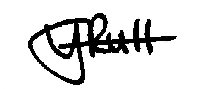 Chairman’s WelcomeTo determine that the matters on the agenda are to be discussed in confidenceTo decide and agree next steps regarding Wealden’s decision to terminate the Willows and Dene car parks license